НІКОПОЛЬСЬКА МІСЬКА РАДАVIІІ СКЛИКАННЯР І Ш Е Н Н Я____________                                     м. Нікополь                                     №___________Про надання згоди на передачу земельної ділянки комунальної власності                  на вул. Піддубного, 1 у м. Нікополі Дніпропетровської області                                   до державної власностіРозглянувши лист Нікопольської міжрайонної державної лабораторії Державної служби України з питань безпечності харчових продуктів та захисту споживачів від 13.10.2020 № 97, відповідно до статей 12, 83, 84, 117, 122 Земельного кодексу України, Закону України «Про внесення змін до деяких законодавчих актів України щодо розмежування земель державної та комунальної власності, враховуючи свідоцтво про право власності на нерухоме майно від 22.08.2011, серія САЕ № 181590, витяг з Державного реєстру речових прав на нерухоме майно про реєстрацію права власності від 17.01.2020, індексний номер витягу 196698464, реєстраційний номер об’єкта нерухомого майна 2009438412116, номер запису про право власності: 35077314, інформаційну довідку з Державного реєстру речових прав на нерухоме майно та Реєстру прав власності на нерухоме майно, Державного реєстру Іпотек, Єдиного реєстру заборон відчуження об’єктів нерухомого майна щодо об’єкта нерухомого майна від 20.10.2020, номер 228842869, реєстраційний номер об’єкта нерухомого майна 859421312116, номер запису про право власності 13427264, витяг з Державного земельного кадастру про земельну ділянку НВ-1213002222020 від 20.02.2020, керуючись пунктом 34 частини першої статті 26 Закону України «Про місцеве самоврядування в Україні», Нікопольська міська рада ВИРІШИЛА:1.	Надати згоду на передачу з комунальної власності територіальної громади м. Нікополя в особі Нікопольської міської ради до                           державної власності в особі Дніпропетровської обласної державної                          адміністрації земельну ділянку площею 0,2809 га, кадастровий номер 1211600000:03:017:0055, розташовану за адресою; вул. Піддубного, 1 у                     м. Нікополі Дніпропетровської області, категорія земельної ділянки: землі житлової та громадської забудови, цільове призначення земельної ділянки згідно КВЦПЗ: 03.03 - для будівництва та обслуговування будівель закладів охорони здоров’я та соціальної допомоги.2. Нікопольській міжрайонній державній лабораторії Державної служби України з питань безпечності харчових продуктів та захисту споживачів   отримання земельної ділянки, зазначеної в пункті 1 рішення, виконати у відповідності до чинного законодавства України.3.	Контроль за виконанням цього рішення покласти на постійну комісію міської ради з питань містобудування та землекористування (Кисельов).Міський голова								О.І. Саюк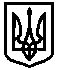 